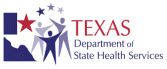 REVOCATION OF NOTICE OF INTENT TO CLAIM PATERNITYI, ______________________________, ______________________ do hereby rescind myName of Registrant		Social Security Numberprevious notice of intent to claim paternity for_____________________________, born onName of Child__________________, to ___________________________. To the best of my knowledge Date of Birth			Name of Motheror belief, I am not the father of this child or a court has adjudicated paternity and someone other than myself has been determined to be the father.					__________________________________________					Signature of Man				Date Signed					__________________________________________					Signature of Witness			Date SignedState of ______________________County of _____________________This instrument was acknowledged before me on ____________ (Date) by _________________(Name).					___________________________________________________					Signature of Notary Public [SEAL]				___________________________________________________					Print Name					My Commission expires on: _____________________________The man’s signature on this rescission statement must be either witnessed or notarized.Mail to:	Paternity RegistryVital StatisticsTexas Department of State Health Services1100 West 49th StreetAustin, Texas 78756-3199Toll Free #: (888) 963-7111 Ext. 7782https://www.dshs.texas.gov/vs/paternity/ 				